ΠΡΟΓΡΑΜΜΑ ΑΓΡΟΤΙΚΗΣ ΑΝΑΠΤΥΞΗΣ 2014-2020ΠΙΝΑΚΑΣ 1: ΑΠΟΤΥΠΩΣΗΣ ΑΠΑΙΤΟΥΜΕΝΩΝ ΜΕΛΕΤΩΝ* ΓΙΑ ΤΗΝ ΥΛΟΠΟΙΗΣΗ ΤΗΣ ΠΡΑΞΗΣ ΚΑΙ ΒΑΘΜΟΥ ΩΡΙΜΑΝΣΗΣ ΑΥΤΩΝ Μέτρο 19: 	«Τοπική Ανάπτυξη με Πρωτοβουλία Τοπικών Κοινοτήτων, (ΤΑΠΤοΚ) του Προγράμματος Αγροτικής Ανάπτυξης 2014-2020, για παρεμβάσεις Δημοσίου χαρακτήρα					Υπομέτρο 19.2: 	«Στήριξη Υλοποίησης Δράσεων των Στρατηγικών Τοπικής Ανάπτυξης με Πρωτοβουλία Τοπικών Κοινοτήτων»					Δράση ………… : 	……………………………………………………………………………………………					Αριθμός Πρόσκλησης :	………………………………………………………………………………Φορέας Υποβολής Πρότασης : ……………………………………………………………………….Τίτλος Προτεινόμενης Πράξης : ……………………………………………………………………..* σύμφωνα με το N. 4412/2016**Οι μελέτες που αναφέρονται στον πίνακα του υποδείγματος είναι ενδεικτικές. Ο πίνακας συμπληρώνεται για όλα τα υποέργα ανάλογα με τη φύση αυτών  ΠΑΡΑΡΤΗΜΑ Η  –  ΥΠΟΔΕΙΓΜΑ ΠΙΝΑΚΑ ΑΠΟΤΥΠΩΣΗΣ ΑΝΑΓΚΑΙΩΝ ΤΕΧΝΙΚΩΝ ΥΠΟΣΤΗΡΙΚΤΙΚΩΝ ΜΕΛΕΤΩΝ ΚΑΙ ΤΗΣ ΩΡΙΜΑΝΣΗΣ ΤΗΣ ΠΡΑΞΗΣ ΑΝΑΠΤΥΞΙΑΚΗ ΕΤΑΙΡΕΙΑ ΣΕΡΡΩΝ ΑΝΑΠΤΥΞΙΑΚΗ ΑΝΩΝΥΜΗ ΕΤΑΙΡΕΙΑ ΟΤΑ ΥΠΟΜΕΤΡΟ 19.2 : «ΣΤΗΡΙΞΗ ΥΛΟΠΟΙΗΣΗΣ ΔΡΑΣΕΩΝ ΤΩΝ ΣΤΡΑΤΗΓΙΚΩΝ                ΤΟΠΙΚΗΣ  ΑΝΑΠΤΥΞΗΣ ΜΕ ΠΡΩΤΟΒΟΥΛΙΑ ΤΟΠΙΚΩΝ ΚΟΙΝΟΤΗΤΩΝ (CLLD/LEADER)»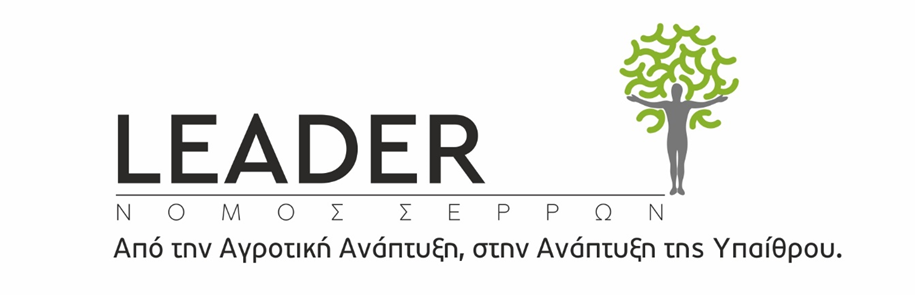 1η ΠΡΟΣΚΛΗΣΗ ΕΚΔΗΛΩΣΗΣ ΕΝΔΙΑΦΕΡΟΝΤΟΣ ΓΙΑ ΔΗΜΟΣΙΑ ΕΡΓΑ ΚΑΙ ΕΡΓΑ ΔΗΜΟΣΙΟΥ ΧΑΡΑΚΤΗΡΑ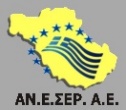 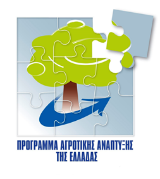 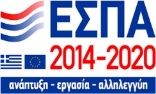 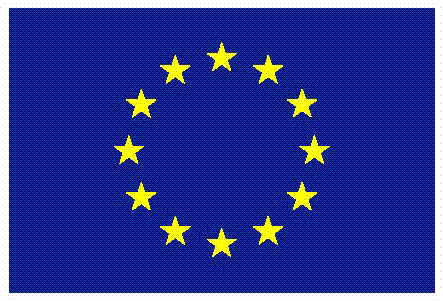 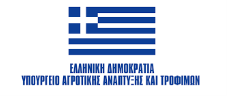 α/αΜΕΛΕΤΕΣ ΕΡΓΩΝ**ΥΠΑΡΧΕΙ (√)ΔΕΝ ΥΠΑΡΧΕΙ (√ )ΔΕΝ ΑΠΑΙΤΕΙΤΑΙ(√ )ΠΑΡΑΤΗΡΗΣΕΙΣ – ΣΤΑΔΙΟ ΩΡΙΜΟΤΗΤΑΣ1ΠΡΟΓΡΑΜΜΑΤΙΣΜΟΣ ΚΑΙ ΠΡΟΕΤΟΙΜΑΣΙΑ ΕΡΓΟΥΠΡΟΓΡΑΜΜΑΤΙΣΜΟΣ ΚΑΙ ΠΡΟΕΤΟΙΜΑΣΙΑ ΕΡΓΟΥΠΡΟΓΡΑΜΜΑΤΙΣΜΟΣ ΚΑΙ ΠΡΟΕΤΟΙΜΑΣΙΑ ΕΡΓΟΥΠΡΟΓΡΑΜΜΑΤΙΣΜΟΣ ΚΑΙ ΠΡΟΕΤΟΙΜΑΣΙΑ ΕΡΓΟΥΠΡΟΓΡΑΜΜΑΤΙΣΜΟΣ ΚΑΙ ΠΡΟΕΤΟΙΜΑΣΙΑ ΕΡΓΟΥ1.1.Τεύχος τεχνικών δεδομένων1.2Τεκμηρίωση σκοπιμότητας έργου1.3Χρονοδιάγραμμα κατασκευής έργου……2ΥΠΟΣΤΗΡΙΚΤΙΚΕΣ ΜΕΛΕΤΕΣΥΠΟΣΤΗΡΙΚΤΙΚΕΣ ΜΕΛΕΤΕΣΥΠΟΣΤΗΡΙΚΤΙΚΕΣ ΜΕΛΕΤΕΣΥΠΟΣΤΗΡΙΚΤΙΚΕΣ ΜΕΛΕΤΕΣΥΠΟΣΤΗΡΙΚΤΙΚΕΣ ΜΕΛΕΤΕΣ2.1ΤΟΠΟΓΡΑΦΙΚΗ ΑΠΟΤΥΠΩΣΗ2.2ΑΡΧΙΤΕΚΤΟΝΙΚΗ ΠΡΟΜΕΛΕΤΗ2.3ΠΡΟΜΕΛΕΤΕΣ ΕΓΚΑΤΑΣΤΑΣΕΩΝ2.4ΠΡΟΜΕΛΕΤΕΣ ΛΟΙΠΩΝ ΕΡΓΩΝ ΠΟΥ ΤΥΧΟΝ ΑΠΑΙΤΟΥΝΤΑΙ……3ΟΡΙΣΤΙΚΕΣ ΜΕΛΕΤΕΣΟΡΙΣΤΙΚΕΣ ΜΕΛΕΤΕΣΟΡΙΣΤΙΚΕΣ ΜΕΛΕΤΕΣΟΡΙΣΤΙΚΕΣ ΜΕΛΕΤΕΣΟΡΙΣΤΙΚΕΣ ΜΕΛΕΤΕΣ3.1ΑΡΧΙΤΕΚΤΟΝΙΚΗ ΜΕΛΕΤΗ3.2ΣΤΑΤΙΚΗ ΜΕΛΕΤΗ3.3ΜΕΛΕΤΗ ΠΑΘΗΤΙΚΗΣ ΠΥΡΟΠΡΟΣΤΑΣΙΑΣ3.4ΜΕΛΕΤΗ ΕΝΕΡΓΗΤΙΚΗΣ ΠΥΡΟΠΡΟΣΤΑΣΙΑΣ3.5ΗΛΕΚΤΡΟΜΗΧΑΝΟΛΟΓΙΚΗ ΜΕΛΕΤΗ3.6ΜΕΛΕΤΗ ΕΙΔΙΚΩΝ ΕΓΚΑΤΑΣΤΑΣΕΩΝ 3.7ΜΕΛΕΤΗ ΠΕΡΙΒΑΛΛΟΝΤΟΣ ΧΩΡΟΥ3.8ΚΥΚΛΟΦΟΡΙΑΚΗΣ ΣΥΝΔΕΣΗΣ 3.9ΜΕΛΕΤΗ ΕΡΓΩΝ ΥΠΟΔΟΜΗΣ 3.10ΜΟΥΣΕΙΟΛΟΓΙΚΗ ΜΕΛΕΤΗ3.11ΜΕΛΕΤΗ ΦΩΤΙΣΜΟΥ3.12ΟΡΙΣΤΙΚΗ ΜΕΛΕΤΗ ΑΠΟΧΕΤΕΥΣΗΣ – ΑΠΟΣΤΡΑΓΓΙΣΗΣ ΟΜΒΡΙΩΝ3.13ΜΕΛΕΤΗ ΠΕΡΙΒΑΛΛΟΝΤΙΚΩΝ ΕΠΙΠΤΩΣΕΩΝ3.14ΓΕΩΤΕΧΝΙΚΗ ΜΕΛΕΤΗ3.15ΜΕΛΕΤΗ ΣΗΜΑΝΣΗΣ – ΑΣΦΑΛΙΣΗΣ3.16ΜΕΛΕΤΗ ΕΓΚΑΤΑΣΤΑΣΗΣ ΠΡΑΣΙΝΟΥ (ΦΥΤΟΤΕΧΝΙΚΗ – ΑΡΔΕΥΣΗ κ.τ.λ.)3.17ΜΕΛΕΤΗ ΣΧΕΔΙΑΣΜΟΥ ΚΑΙ ΕΓΚΑΤΑΣΤΑΣΗΣ ΕΞΟΠΛΙΣΜΟΥ 3.18ΣΑΥ-ΦΑΥ3.19ΜΕΛΕΤΗ Κ.ΕΝ.Α.Κ. (ΚΑΝΟΝΙΣΜΟΣ ΕΝΕΡΓΕΙΑΚΗΣ ΑΠΟΔΟΣΗΣ ΚΤΙΡΙΩΝ)3.20ΕΓΚΡΙΣΗ ΜΕΛΕΤΩΝ 3.21ΜΕΛΕΤΕΣ ΕΦΑΡΜΟΓΗΣ3.22ΤΕΥΧΗ ΔΗΜΟΠΡΑΤΗΣΗΣ3.23ΕΓΚΡΙΣΗ ΤΕΥΧΩΝ ΔΗΜΟΠΡΑΤΗΣΗΣ3.24ΔΙΕΝΕΡΓΕΙΑ ΔΙΑΓΩΝΙΣΜΟΥ 3.25ΑΝΑΛΗΨΗ ΝΟΜΙΚΗΣ ΔΕΣΜΕΥΣΗΣ……4ΠΡΟΜΗΘΕΙΕΣΠΡΟΜΗΘΕΙΕΣΠΡΟΜΗΘΕΙΕΣΠΡΟΜΗΘΕΙΕΣΠΡΟΜΗΘΕΙΕΣ4.1ΤΕΧΝΙΚΗ ΠΕΡΙΓΡΑΦΗ ΠΡΟΜΗΘΕΥΟΜΕΝΩΝ ΕΙΔΩΝ ΚΑΙ ΤΗΣ ΣΚΟΠΙΜΟΤΗΤΑΣ ΤΟΥΣ4.2ΤΕΧΝΙΚΕΣ ΠΡΟΔΙΑΓΡΑΦΕΣ ΕΞΟΠΛΙΣΜΟΥ4.3ΤΕΥΧΟΣ ΠΡΟΫΠΟΛΟΓΙΣΜΟΥ ΠΡΟΜΗΘΕΙΑΣ 4.4ΤΕΥΧΗ ΔΗΜΟΠΡΑΤΗΣΗΣ ΕΞΟΠΛΙΣΜΟΥ4.5ΑΠΑΡΑΙΤΗΤΕΣ ΕΓΚΡΙΣΕΙΣ ΓΙΑ ΤΗ ΔΙΕΝΕΡΓΕΙΑ ΔΙΑΓΩΝΙΣΜΟΥ4.6ΣΧΕΔΙΑ ΧΩΡΟΘΕΤΗΣΗΣ ΤΩΝ  ΠΡΟΣ ΠΡΟΜΗΘΕΙΑ ΕΙΔΩΝ4.7ΑΛΛΕΣ ΜΕΛΕΤΕΣ ……ΗμερομηνίαΟ Νόμιμος Εκπρόσωπος